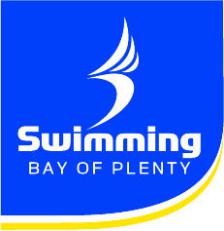 Swimming Bay of Plenty Clubs and Members are invited to submit nominations for the following BOP Awards to Swimming Bay of Plenty, P O Box 5084, Rotorua 3044 or via email to swimbopawards@gmail.com by 5pm 1st July.Award Category (please select category for your nomination).          Bay of Plenty Life Members Trophy (Swimmer of the Year)To be awarded annually to a SBOP swimmer, having regard not only to swimming ability and performance, but also to services to the sport and character. Candidates can be nominated by any club within the Region or by the Regional Awards Committee.Achievements between July 1 of the previous year and June 30 year of the current year will be considered at International, National, Regional and local level.	 Age Group Swimmer of the YearTo be awarded annually to a 13-18 yr BOP swimmer who attended SNZ Age Groups (13-16)/ SNZ Swimming Champs 17-18) having regard not only to swimming ability and performance, but also to services to the sport and character. Candidates can be nominated by any club within the region or by the Regional Awards Committee. Achievements between July 1 of the previous year and June 30 of the current year will be considered at International, National, Regional and local level.	The Peri Savage Memorial Trophy (Junior Swimmer of the Year)To be awarded annually to a SBOP swimmer aged 12 years and under as at date of the Aquaknights Junior Festival.  Candidates can be nominated by any club within the region or by the Regional Awards Committee. Achievements between July 1 of the previous and June 30 of the current year will be considered at International, National, Regional and local level. Candidates must not be nominated for the RM Webb Trophy.	The RM Webb TrophyTo be awarded annually to the Most Improved SBOP swimmer aged 12 years and under as at date of the Aquaknights Junior Festival. The swimmer, male or female, is not to have placed in the top 3 at the Aquaknights  Junior Festival. To be considered swimmers must have attended SBOP events. Candidates can be nominated by any club within the region or by the Regional Awards Committee. Achievements between July 1 of the previous and June 30 of the current year will be considered at National, Regional and local level. Consideration shall be given to improvement in all swimming activities, character, diligence and poolside etiquette.	Beleek  TrophyAwarded to a Para Swimmer showing improvement in all swimming activities.Candidates can be nominated by any club within the region or by the Regional Awards Committee. Achievements between July 1 of the previous and June 30 of  the current year will be considered at National, Regional and local level. Consideration shall be given to improvement in all swimming activities, character, diligence and poolside etiquette. Please include a breakdown of BOP events competed at along with evidence of time improvements. Date of Nomination Nominators Details Nominator Contact Phone	           Contact Email Member Club Nominees Details  Nominee Name Nominee Address Contact Phone              Contact Email Nominees Registration ID Nominees Club Please noteThe qualifying period for awards is from 1 July  of the previous year to 1 July of the currentyear. All nominators must be members of Swimming Bay of Plenty.Please complete a separate nomination form for each nominee and category.Please provide accurate and specific information on the status of the event and the level of achievement A jpeg photo of the nominee must accompany all nominations. (minimum size 1Mb)Nominees CredentialsInternational Achievements National Achievements Regional Achievements Club/ School Achievements Contribution to the Sport Character, Diligence and Pool Side Etiquette 